附件4汶上县教育系统校园招聘（山东师范大学站）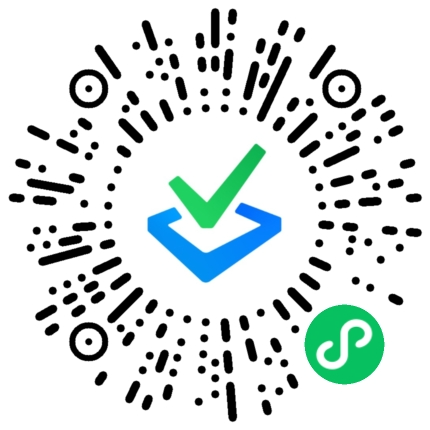 网上报名二维码